Инвестиционная площадка Место нахождение: г. Вуктыл, ул. Пионерская, земельный участок с кадастровым номером 11:17:0401005:11 площадью 3 790 м²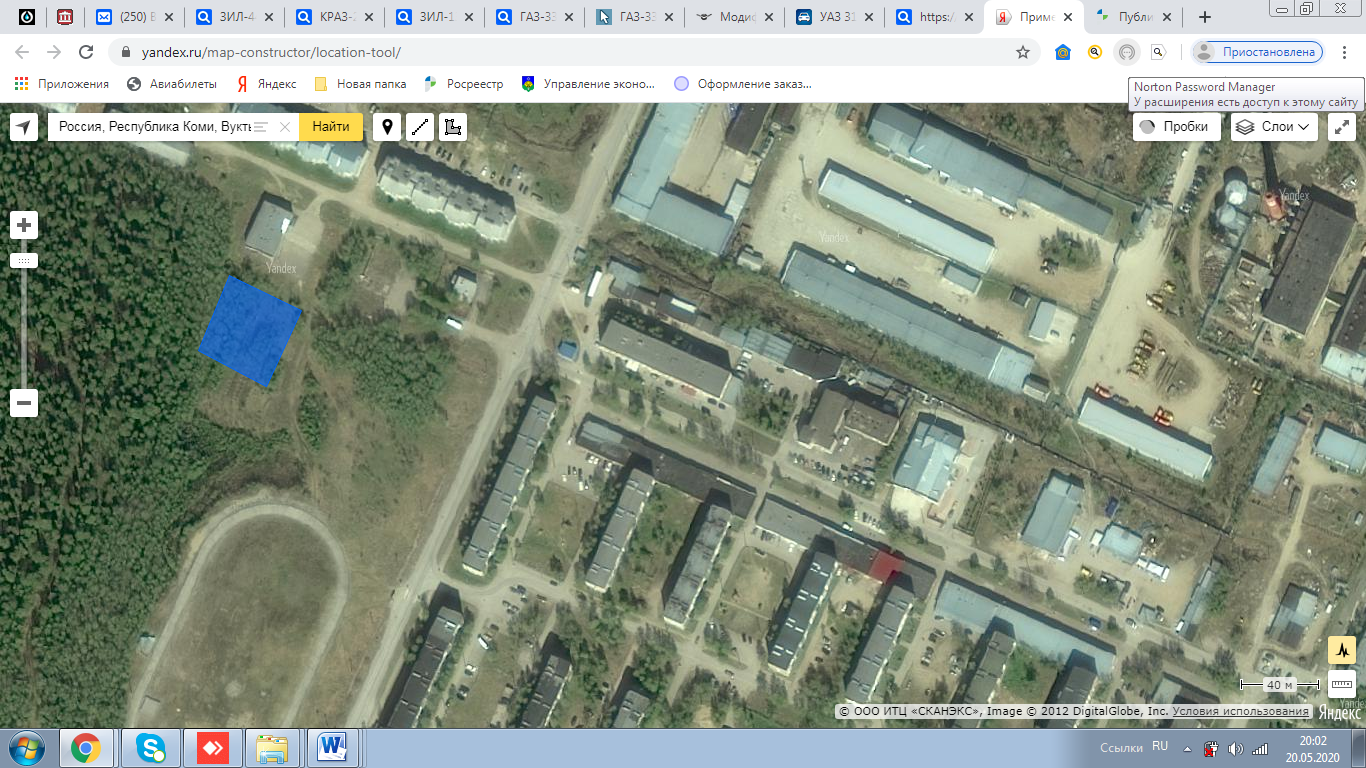 Каталог координат характерных точекграниц образуемой части земельного участкаКаталог координат характерных точекграниц образуемой части земельного участкаширотадолгота63.8498013623923657.29891024974103463.8494462602937957.29857765582314563.8492758096901557.2993072166751963.84963564863896657.29968272593729563.8498013623923657.298910249741034